דף מידע אודות פעילות מועדון ותיקות אזורימגילות ים המלחמחלקת הרווחה והבטחון החברתי מגילות ים המלח, שמחה לפתוח את שנת הפעילות החמישית של מועדון נשים 60+. ריכזנו מידע חשוב אודות פעילות המועדון ומזמינות אתכן להירשם בהקדם. חושב לציין! גם נשים שלקחו חלק בפעילות המועדון בשנים קודמות צריכות לבצע הרשמה.אודות המועדון: המועדון במושב ורד יריחו, הינו אזורי ופתוח לכל ותיקות  מועצה אזורית מגילות ים המלח. את המועדון מפעילה מחלקת הרווחה והבטחון החברתי בריכוזן של העובדות הסוציאליות נועה לוי ומירב הופמן.  המועדון פועל יומיים קבועים בשבוע ולמשך כ-5 שעות בכל יום פעילות..  מטרות המועדון:פיתוח אישי והעצמה חברתית לנשים ותיקות המתגוררות במרחב הכפרי על ידי הרחבת פעילות הפנאי והנגשת תכנים מעשירים ומגוונים. עידוד פעילות ספורטיבית וקידום בריאות על ידי מדריכים מומחים בתחומם.העמקת השייכות ושילוב האזרחיות הוותיקות בסביבתן וצמצום מצבי בדידות.עידוד החברות להתנדב ולסייע בהפעלת המועדון ובתחומים נוספים בקהילה.מתן שירותי ייעוץ, תמיכה, מידע ותיווך לשירותים נוספים במסגרת קהילת 60+ במועצה.מה כוללת הפעילות במועדון:פעילות קבועה בימים שני ורביעי בשעות הבוקר כמפורט בהמשך.ארוחה בוקר חלבית עשירה ביום הפעילותהסעות קבועות לחברות המועדון הזקוקות להסעהתוכנית העשרה חברתית שתכלול:השתתפות עצמית:ההשתתפות בפעילויות המועדון כרוכה בתשלום סמלי של 75 ש"ח לחודש ליום פעילות אחד ו-135 ש''ח לחודש בעבור 2 ימי הפעילות. פטור משתלום: התשלום הינו חודשי: על כן, ניתן לקבל זיכוי מתשלום  חודשי בשל היעדר נוכחות במשך כל החודש מפעילות המועדון, בהודעה מראש לרכזת תחום ותיקים נועה לוי או רכזת המועדון מירב הופמן. לא ניתן לקבל זיכוי על היעדר נוכחות חלקי באותו החודש. במידה וקיים קושי כלכלי שעלול להגביל את השתתפותך במועדון, ניתן לפנות לעו''ס נועה לוי לקבלת מענה פרטני, הכוונה ויעוץ.כיצד ניתן להצטרף למועדון?יש למלא ולחתום על הטופס המצורף לדף מידע זה ולשלוח אותו בטלפון או במייל לרכזות תחום ותיקים. או ללחוץ על הקישור הבא לטובת רישום מקוון.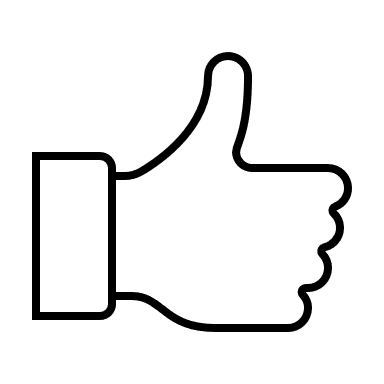 פרטי יצירת קשר לשאלות נוספות/בקשות ורישום: עו''ס נועה לוי:  טל   050-4799702          אי-מייל: noalevi@dead-sea.org.ilעו''ס מירב הופמן: טל   050-2656200             אי-מייל: meiravhofman@dead-sea.org.ilלוח חופשות- מועדון ותיקות וותיקים אזורי בורד יריחויום פתיחת פעילות מועדון התשפ''ד  – ביום שני ה- 4 בספטמבר 2023יום אחרון של פעילות מועדון לשנה זו – ביום רביעי ה- 31 ביולי 2024דף רישום למועדון ותיקות אזורי- מועצה אזורית מגילות ים המלחפרטים אישיים:בחירת סוגי שירותים לרישום:הנני מתחייבת כי קראתי את כל הפרטים אודות פעילות המועדון לרבות סעיפי תעריפי השתתפות עצמית חודשית ולוח החופשות:לוח זמנים -מועדוןלוח זמנים -מועדוןלוח זמנים -מועדוןלוח זמנים -מועדוןלוח זמנים -מועדוןלוח זמנים -מועדוןיום שנייום שנייום שנייום רביעייום רביעייום רביעישעותפעילותמורהשעותפעילותמורה8:45-10:008:00-9:00יוגהאחינועם בן אריה10:00-10:30ארוחת בוקר חלבית (מי קאסה)ארוחת בוקר חלבית (מי קאסה)9:00-10:30ציקונג'-שיאצו'בר לוין10:30 - 12:30חוג ציורעידית ריפטין10:30-11:00ארוחת בוקר חלבית(מי קאסה)ארוחת בוקר חלבית(מי קאסה)11:00-12:00לימודי רפואה סיניתהילה לקסהחגתאריך חופשה מפעילות המועדוןיום הכיפורים יום שני- 25 בספטמבר 2023.חג הסוכותיום שני-  2 באוקטובר 2023יום רביעי 5 באוקטובר 2023פוריםיום שני 25 במרס 2024פסחיום שני 22 באפריל 2024יום רביעי  24 באפריל 2024יום שני 29 באפריל 2024יום הזיכרון יום שני 13 במאי 2024חג השבועותיום רביעי 12 ביוני 2024מס תעודת זהותשם פרטישם משפחהמס' טלפון ניידמקום מגוריםלטובת התאמה של ארוחת הבוקר: האם את סובלת מאלרגיה למזון כלשהו? אם כן- נא לפרט לאיזה מזון/ות הינך אלרגית.אם אינך סובלת מאלרגיה- נא לענות ''לא''סוג השירות נא לסמן ב-X את השירותים אליהם תרצו להירשםפעילות מועדון יום שניפעילות מועדון יום רביעישירותי הסעה מהישובים (ללא תוספת תשלום)תאריךשם מלאחתימה